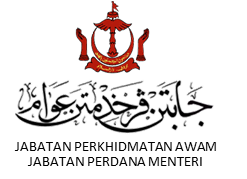 Note: To be filled in by the assessed officer’s superiors and colleaguesAdditional Assessment CommentsStrengthsAreas that need improvementAdditional CommentsCIVIL SERVICE LEADERSHIP PIPELINE (CSLP) 360° ASSESSMENT FORMES2.1DETAILS OF THE ASSESSED OFFICERDETAILS OF THE ASSESSED OFFICERNameAppointmentDepartmentMinistryRATING SCALERATING SCALERATING SCALERATING SCALERATING SCALERATING SCALERATING SCALERATING SCALE1Below Expectation2Meets Expectation3Exceeds Expectation4Exceptional AchievementSTRATEGY: To what extent the assessed officer…STRATEGY: To what extent the assessed officer…Rating1understands business strategies and able to explain their relevancy to their work.2generates ideas that contribute to the organisational success. 3understands and keeps up to date with the key functions of the major business strategies of the organisation.4has comprehensive understanding of the current business strategies and business environments.5understands business process re-engineering where applicable.6sets a good example, has a positive and energetic approach to challenges.7builds credibility by being trustworthy and reliable.8recognises individuals who need reassurance, supports and encourages them.TotalINTERPERSONAL: To what extent the assessed officer…INTERPERSONAL: To what extent the assessed officer…Rating1expresses ideas effectively with sensitivity and respect for others.2confidently handles challenging conversations.3conveys enthusiasm and energy about their work and encourages others to do the same.4takes responsibility for creating a working environment that encourages equality and diversity.5readily identifies opportunities to share knowledge, information and learning.6proactively seeks information, resources and support from outside own team in order to help achieve results.TotalDELIVERY: To what extent the assessed officer…DELIVERY: To what extent the assessed officer…Rating1understands and applies General Orders and Financial Regulations.2recognises when deliverables and/or services are not being delivered to the required level of quality or standard and takes appropriate action.3fully meets confidentiality and data security requirements.4ensures that recognised control procedures and practices are maintained.5monitors resources against plans and budget, identifies and flags up variances.6works with team to set priorities, creates clear plans and manages all work to meet the needs of customers and the business.7ensures that levels of service are maintained, flags up risks or concerns to meet customer requirements.8promotes adherence to relevant policies, procedures and regulations.TotalWork relation with the assessed officer:Superior / SupervisorColleague / PeerHow long have you known / worked with the assessed officer?:_______ year(s)  _______ month(s)_______ year(s)  _______ month(s)_______ year(s)  _______ month(s)_______ year(s)  _______ month(s)Date:________________________________________________________________________________________________________________